Program/Discipline Annual Assessment PlanTo be completed in Fall or at the beginning of a course-cycle in the case of courses which are only taught in Spring or Summer semestersSubmission Date: September 10, 2018Each program/discipline must perform an assessment of one or more stated objectives related to student learning.  Ideally, objectives have been mapped to a General Education Goal to simplify the work for the program/discipline.This form must be completed as evidence of annual program/discipline assessment which also incorporates measuring proficiencies related to General Education Goals. If more than one degree or certification program has a common objective to be measured, they may utilize a single form.Programs with more than four program objectives may need to complete two or more forms in some years to remain compliant with Middle States expectations.*It is possible that only one course addresses the program objective.Attach the assessment instrument and/or rubric.Attach the assessment instrument and/or rubric.Annual Assessment Results & Plan for ImprovementTo be completed at the end of Fall or beginning of the next semester in which the given course is taughtSubmission Date: January 14, 2019Improvement Plan ResultsTo be completed at the end of the second semester in which a given course is taughtSubmission Date: May 22, 2019Annual ReflectionTo be completed at the end of the second semester in which a given course is taughtSubmission Date: May 22, 2019Annual Assessment CycleFall 2018 – Spring 2019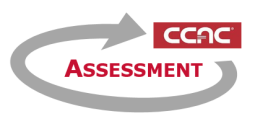 Academic YearSemesterAssessment Cycle YearProgram/DisciplineInitiator(s)DateProgram Objective/Course RationaleProgram Objective/Course RationaleProgram objective to be assessed:Which General Education Goals are addressed by this program objective?What courses* are mapped to this program objective?Which courses* are being used for this assessment?Rationale for choosing these courses*:Semesters in which these courses* are offered:Direct Measurement #1Direct Measurement #1What type of measurement will be used to assess student learning? Describe the method of assessment.Choose a category from the Ferris State List.Explain the threshold or benchmark for indicating student competence.What is the timeline for completion?Measurement #2Measurement #2Is the measurement direct or indirect?  Direct measurements are preferred, but indirect measurements can also be valuable and useful.What type of measurement will be used to assess student learning? Choose a category from the Ferris State List.Describe the method of assessment.Explain the threshold or benchmark for indicating student competence. What is the timeline for completion?Annual Assessment CycleFall 2018 – Spring 2019Results for Direct Measurement #1Results for Direct Measurement #1Results for Direct Measurement #1Results for Direct Measurement #1Results for Direct Measurement #1Results for Direct Measurement #1Summary of ResultsSummary of ResultsSummary of ResultsSummary of ResultsSummary of ResultsSummary of ResultsHow many students participated in the assessment measure?Total student participantsTraditional HybridOnlineTotal possible student participantsDid the students meet the proposed threshold or benchmark for competence?  Discuss any difference in results between modalities (traditional, hybrid, online).Discuss overall strengths and weaknesses of content or course delivery learned from the results of the assessment.Improvement PlanImprovement PlanImprovement PlanImprovement PlanImprovement PlanImprovement PlanWhat will be done to improve the outcome? Select a category from the list of CCAC interventions and explain what changes will be implemented to improve student learning.Select a category from the list of CCAC interventions and explain what changes will be implemented to improve student learning.Select a category from the list of CCAC interventions and explain what changes will be implemented to improve student learning.Select a category from the list of CCAC interventions and explain what changes will be implemented to improve student learning.Select a category from the list of CCAC interventions and explain what changes will be implemented to improve student learning.List faculty contributing to the improvement plan.How many faculty could have participated?Anticipated semester in which the improvement plan will be implemented.Results for Measurement #2Results for Measurement #2Results for Measurement #2Results for Measurement #2Results for Measurement #2Results for Measurement #2Summary of ResultsSummary of ResultsSummary of ResultsSummary of ResultsSummary of ResultsSummary of ResultsHow many students participated in the assessment measure?Total student participantsTraditional HybridOnlineTotal possible student participantsDid the students meet the proposed threshold or benchmark for competence?  Discuss any difference in results between modalities (traditional, hybrid, online).Discuss overall strengths and weaknesses of content or course delivery learned from the results of the assessment.Improvement PlanImprovement PlanImprovement PlanImprovement PlanImprovement PlanImprovement PlanWhat will be done to improve the outcome? Select a category from the list of CCAC interventions and explain what changes will be implemented to improve student learning.Select a category from the list of CCAC interventions and explain what changes will be implemented to improve student learning.Select a category from the list of CCAC interventions and explain what changes will be implemented to improve student learning.Select a category from the list of CCAC interventions and explain what changes will be implemented to improve student learning.Select a category from the list of CCAC interventions and explain what changes will be implemented to improve student learning.List faculty contributing to the improvement plan.How many faculty could have participated?Anticipated semester in which the improvement plan will be implemented.Annual Assessment CycleFall 2018 – Spring 2019Results for Direct Measurement #1Results for Direct Measurement #1Results for Direct Measurement #1Results for Direct Measurement #1Results for Direct Measurement #1Results for Direct Measurement #1Summary of ResultsSummary of ResultsSummary of ResultsSummary of ResultsSummary of ResultsSummary of ResultsHow many students participated in the assessment measure?Total student participantsTraditional HybridOnlineTotal possible student participantsDid the students meet the proposed threshold or benchmark for competence?  Discuss any difference in results between modalities (traditional, hybrid, online).Discuss overall strengths and weaknesses of content or course delivery learned from the results of the assessment.Results for Measurement #2Results for Measurement #2Results for Measurement #2Results for Measurement #2Results for Measurement #2Results for Measurement #2Summary of ResultsSummary of ResultsSummary of ResultsSummary of ResultsSummary of ResultsSummary of ResultsHow many students participated in the assessment measure?Total student participantsTraditional HybridOnlineTotal possible student participantsDid the students meet the proposed threshold or benchmark for competence?  Discuss any difference in results between modalities (traditional, hybrid, online).Discuss overall strengths and weaknesses of content or course delivery learned from the results of the assessment.Annual Assessment CycleFall 2018 – Spring 2019Compare the results from the initial and subsequent assessment measures. This is quantitative and objective.Reflect on how the students responded (improved or did not) to the improvement plan.This is qualitative and possibly subjective.  Discuss student successes and identify challenges that persist beyond the improvement plan.How will these results be used in future planning?Instruction:How will these results be used in future planning?Curriculum:How will these results be used in future planning?Resource Allocation: